Zondag 3 januari 2021
Don Boscoparochie Kessel-LoWe hebben Kerstmis, Oudejaar en Nieuwjaar moeten vieren in ons eigen gezin,  met onze bubbel, met on(ze)s knuffelcontact(en) of zelfs alleen, maar hopelijk niet zonder verbondenheid met andere familieleden en vrienden, via kaartjes, berichtjes en app’jes. Misschien heb je ook nog andere mogelijkheden ontdekt om anderen op een veilige manier te ontmoeten. 
Wij laten jullie niet alleen, wij willen ons verbonden voelen met jullie.Stef Bos zingt:
‘Jij denkt niet alleen
Jij droomt niet alleen
Jij staat niet alleen
Wat wij staan aan jouw kant’
Op drie januari wordt de Openbaring gevierd en op 6 januari het feest van Driekoningen.
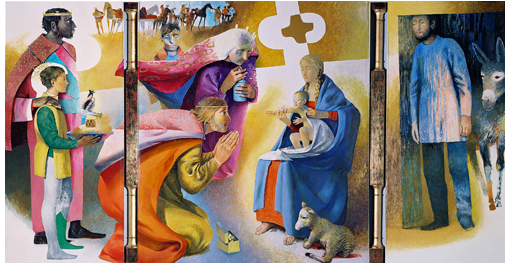 ARCABAS 
De aanbidding van de wijzen uit het Oosten (2001) 
Veel elementen op dit schilderij van Arcabas steunen op verhalen die men traditioneel vertelt en niet op de tekst zoals Matteüs die schreef. 
Bijvoorbeeld: de aanwezigheid van Jozef, een schaap, een ezel, kamelen, de wijzen als koningen ...Vragen van kinderen: Wie waren de drie wijzen?
- Hugo 11 jaar (C. LETERME in Samuel 2004-2005, nr 3, p 2)
 
Niemand die dat weet...
Matteüs, de enige evangelist die over hen spreekt, zegt er zo goed als niets over. Hij zegt niet dat ze met drie waren en ook niets over hun huidskleur of die nu zwart, blank of geel was. En toch worden de drie zo afgebeeld... Matteüs schrijft ook niets over hun namen, hoewel men ze al van in de 7e eeuw Melchior, Gaspar en Baltazar noemt. 
Hij vertelt alleen dat ze uit het Oosten kwamen en dus eigenlijk geen joden waren. Daarmee wilde hij zeggen dat Jezus er was voor alle mensen, en niet alleen voor de joden. 

Matteüs schrijft dat de wijzen de sterrenhemel bestudeerden. 
Heel wat volkeren in het Oosten waren er toen van overtuigd dat men belangrijke gebeurtenissen kon aflezen uit de stand van de sterren en planeten aan de hemel. 

Zo kon een nieuwe ster de komst van een belangrijke persoon betekenen. Een nieuwe koning? Heel zeker, maar dan geen koning die legers op de been brengt, maar een koning zonder geweld die de liefde tot God en de medemens het belangrijkste vindt.
Copyright: C. Leterme


Niet het traditionele verhaal van het bezoek van de Drie wijzen of de Driekoningen wil ik jullie vertellen, maar het verhaal van de vierde koning.

Verhaal: De vierde koning 
(C. LETERME, Een parel voor elke dag, uitgeverij Averbode, 2007, p. 10)

Al heel lang vertelt men in Betlehem over een vierde koning. 
Net als de drie anderen wilde hij ook de pasgeboren Koning bezoeken. 
Maar onderweg deden zoveel arme mensen een beroep op hem, 
dat hij ook zijn geschenken voor de pasgeborene weggaf. 
Uiteindelijk durfde hij niet meer naar de pasgeboren Koning te gaan.
 
Maria zag hem in de verte aankomen. 
Toen ze hem zag twijfelen, wenkte ze. 
Hij kwam naar haar toe en zei: ‘Ik wilde het Kind bezoeken, 
maar ik heb niets meer om Het te geven.’ 
En hij vertelde wat hem onderweg was overkomen. 
Toen zei Maria: 
‘Weet je, de geschenken die je aan de armen hebt gegeven, 
heb je eigenlijk al aan Jezus gegeven.’    (Naar een bekende kerstlegende)

De wijzen uit het westen.
Ik las onlangs in het kerstnummer van het tijdschrift ‘Open deur’  het verhaal van Lieke van Duin ‘ De wijzen uit het westen’, waarin ze vertelt hoe een aantal vrijwilligers Nederlanders en migranten in een koude loods van de voedselbank dozen vullen. Als alle dozen gevuld zijn, gaan de deuren open en mogen de klanten om beurten naar binnen. Twee vrijwilligsters met mondkapjes om controleren de pasjes en noteren wat ze meenemen. Een andere vrijwilliger rijdt met een bestelbus langs adressen in de stad naar mensen die zelf niet naar de voedselbank kunnen komen. Het is Kerstmis 2020.Kunnen wij Wijzen uit het westen zijn voor elkaar? Lees dan onderstaande tekst:           Laten we beginnen
Dominique WillaertStel dat ik zeg dat er wel hoop is.
Dat een ander verhaal mogelijk is.
Misschien krijgt ge dan goesting om mee te schrijven aan dat verhaal.
Om nieuwe rollen, alternatieven voor uw eigen script te gaan verzinnen?
Misschien willen jullie dan wel meespelen?
Veel succes!
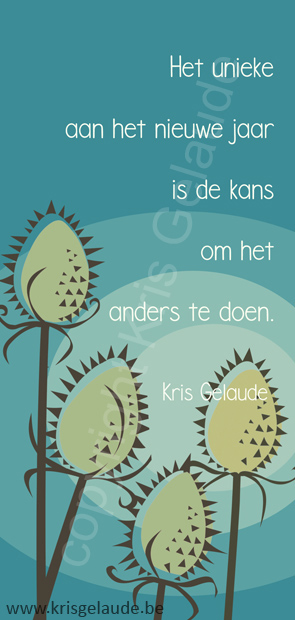 Samenstelling: Chris Willocx